с.Степная Шентала     ПОСТАНОВЛЕНИЕ                                                                     КАРАР              01.04.2024                                                                                №7«О назначении схода граждан в населенном пункте Степная Шентала муниципального образования «Степношенталинское сельское поселение» Алексеевского муниципального района по вопросу внесения изменений в решения сходов граждан от 12.10.2023 № 1 «О результатах схода граждан в населенном пункте Степная Шентала Степношенталинского сельского поселения Алексеевского муниципального района Республики Татарстан по вопросу о введении и об использовании средств самообложения граждан», от 12.10.2023 № 2 «О введении самообложения граждан в 2024 году в населенном пункте Степная Шентала Степношенталинского сельского поселения Алексеевского муниципального района Республики Татарстан»В соответствии со ст. 25.1, 56 Федерального закона от 06.10.2003 № 131-ФЗ «Об общих принципах организации местного самоуправления в Российской Федерации», ст. 35 Закона Республики Татарстан от 28.07.2004 № 45-ЗРТ «О местном самоуправлении в Республике Татарстан», ст. 18 Устава муниципального образования «Степношенталинское сельское поселение» Алексеевского муниципального района, глава муниципального образования «Степношенталинское сельское поселение» Алексеевского муниципального района     ПОСТАНОВИЛ:1. Назначить на 10 часов  11 апреля  2024 сход граждан по вопросу внесения изменений в решения сходов граждан от 12.10.2023 № 1 «О результатах схода граждан в населенном пункте Степная Шентала Степношенталинского сельского поселения Алексеевского муниципального района Республики Татарстан по вопросу о введении и об использовании средств самообложения граждан», от 12.10.2023 № 2 «О введении самообложения граждан в 2024 году в населенном пункте Степная Шентала Степношенталинского сельского поселения Алексеевского муниципального района Республики Татарстан» в населенном пункте Степная Шентала муниципального образования «Степношенталинское сельское поселение» Алексеевского муниципального района Республики Татарстан.2.Утвердить вопрос, выносимый на сход граждан:       «Согласны ли Вы внести изменения в решения сходов граждан от 12.10.2023 № 1 «О результатах схода граждан в населенном пункте Степная Шентала Степношенталинского сельского поселения Алексеевского муниципального района Республики Татарстан по вопросу о введении и об использовании средств самообложения граждан», от 12.10.2023 № 2 «О введении самообложения граждан в 2024 году в населенном пункте Степная Шентала Степношенталинского сельского поселения Алексеевского муниципального района Республики Татарстан», изложив мероприятия в следующей редакции: -  устройство, ремонт, содержание автомобильных дорог общего пользования местного значения в границах населенного пункта;-  проектирование, строительство и ремонт систем водоснабжения и водоотведения, водонапорных башен, скважин и других инженерных сооружений, обеспечивающих забор воды из источников водоснабжения, ее очистку, транспортировку и подачу воды жителям;-  благоустройство территории населенного пункта;- ремонт, устройство ограждений, благоустройство мест традиционного захоронения;- устройство, ремонт памятников (не являющихся объектами культурного наследия (памятниками истории и культуры) народов Российской Федерации) и благоустройство прилегающей к ним территории;- устройство площадок накопления твердых коммунальных отходов, приобретение контейнеров для сбора твердых коммунальных отходов, ликвидация несанкционированных свалок.                  « ЗА»                                                      «ПРОТИВ»3. Обнародовать настоящее постановление путем размещения на информационных стендах и официальном сайте Алексеевского муниципального района Республики Татарстан в течение 3 дней со дня принятия.Глава Степношенталинскогосельского поселения,Председатель Совета     	                                                    Киямова Г.Н.   ГЛАВА СТЕПНОШЕНТАЛИНСКОГОСЕЛЬСКОГО ПОСЕЛЕНИЯАЛЕКСЕЕВСКОГОМУНИЦИПАЛЬНОГО РАЙОНАРЕСПУБЛИКИ ТАТАРСТАН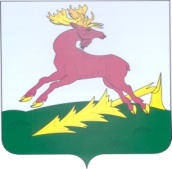 ТАТАРСТАН РЕСПУБЛИКАСЫАЛЕКСЕЕВСКМУНИЦИПАЛЬ РАЙОНЫНЫҢКЫР ШОНТАЛЫ АВЫЛ ҖИРЛЕГЕ БАШЛАГЫ